9	النظر في تقرير مدير مكتب الاتصالات الراديوية وإقراره، وفقاً للمادة 7 من الاتفاقية:1.9	بشأن أنشطة قطاع الاتصالات الراديوية منذ المؤتمر العالمي للاتصالات الراديوية لعام 2012؛ (3.1.9)1.9	القـرار 11 (WRC-12) - استعمال المواقع المدارية الساتلية وطيف الترددات المرتبط بها لتوفير خدمات الاتصالات العمومية الدولية في البلدان الناميةمقدمةلدراسة أهمية الاتصالات الساتلية في توفير خدمات الاتصالات العمومية الدولية في البلدان النامية، اعتمد المؤتمر العالمي للاتصالات الراديوية لعام 2012 القرار 11 (WRC-12).وأجرى قطاع الاتصالات الراديوية العديد من التحليلات لتوفير النفاذ المضمون إلى المدار المستقر بالنسبة إلى الأرض (GSO) واعتمد تقارير وتوصيات للنهوض بكفاءة استعمال هذا المدار.ويسلم المؤتمر WRC-12 في القرار 11 (WRC-12) بالدور الهام والاستراتيجي للاتصالات الساتلية في كل من البلدان المتقدمة والنامية على السواء كما يبرز في قرارات ومقررات العديد من مؤتمرات الأمم المتحدة والاتحاد.وتلاحظ أوروبا الكمية الكبيرة من المعلومات التي تم جمعها خلال دورة الدراسة الممتدة بين المؤتمرين العالميين للاتصالات الراديوية لعامي 2012 و2015 بشأن إنجازات قطاع الاتصالات الراديوية وقطاع تنمية الاتصالات وممارساتهما وأنشطتهما الحالية التي تتعلق بالقرار 11 (WRC-12). ونظراً لعدم تقديم أي دراسات إلى قطاع الاتصالات الراديوية لمعالجة فقرة يقرر 2 من القرار 11 (WRC-12)، يمكن استنتاج أن الأنشطة والممارسات الحالية لقطاعي الاتصالات الراديوية وتنمية الاتصالات تضمن تعزيز توفّر الخدمات الساتلية.وبالفعل، تلاحظ أوروبا أن النشر الساتلي الحالي في المدار المستقر بالنسبة إلى الأرض ينبغي أن يلبي الطلب على خدمات الاتصالات الدولية العمومية وأن أكبر مشكلة يواجهها مشغلو السواتل هي الوصول إلى الأسواق في بلدان مختلفة، وليس نقص الموارد المدارية.ونتيجة لذلك ترى أوروبا أنه ينبغي معاملة جميع بطاقات التبليغ عن الشبكات الساتلية بنفس الطريقة وعلى قدم المساواة، وأن التدابير التنظيمية الحالية كافية لضمان توافر المواقع المدارية الساتلية والموارد اللازمة لتوفير خدمات الاتصالات العمومية الدولية في البلدان النامية، وأنه لا توجد حاجة إلى تدابير تنظيمية إضافية لهذه المسألة المحددة.وبالتالي تقترح أوروبا عدم إدخال أي تعديل على لوائح الراديو وإلغاء القرار 11 (WRC-12).NOC	EUR/9A22A3/1المـادة 9الإجراءات الواجب تطبيقها لتحقيق التنسيق مع الإدارات الأخرى 
أو الحصول على موافقة هذه الإدارات1، 2، 3، 4، 5، 6، 7، 8، 8مكرراً (WRC-12)    NOC	EUR/9A22A3/2المـادة 11التبليغ عن تخصيصات التردد وتسجيلها1، 2، 3، 4، 5، 6، 7، 7مكرراً (WRC12)    الأسباب:	لا توجد حاجة إلى إدخال أي تعديل على أحكام المادتين 9 و11 لضمان توافر المواقع المدارية الساتلية وطيف الترددات المرتبط بها لتوفير خدمات الاتصالات العمومية الدولية في البلدان النامية.SUP	EUR/9A22A3/3القـرار 11 (WRC-12)استعمال المواقع المدارية الساتلية وطيف الترددات المرتبط بها 
لتوفير خدمات الاتصالات العمومية الدولية في البلدان الناميةالأسباب:	لا توجد حاجة إلى تدابير تنظيمية إضافية و/أو دراسات لضمان توافُر المواقع المدارية الساتلية والموارد اللازمة لتوفير خدمات الاتصالات العمومية الدولية في البلدان النامية.__________المؤتمر العالمي للاتصالات الراديوية (WRC-15)جنيف، 2-27 نوفمبر 2015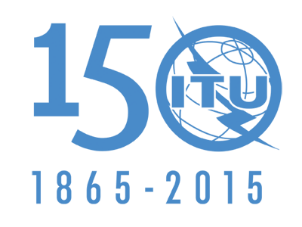 الاتحــــاد الـدولــــي للاتصــــالاتالجلسة العامةالإضافة 3
للوثيقة 9(Add.22)-A15 أكتوبر 2015الأصل: بالإنكليزيةمقترحات أوروبية مشتركةمقترحات أوروبية مشتركةمقترحات بشأن أعمال ال‍مؤت‍مرمقترحات بشأن أعمال ال‍مؤت‍مرالبنـد (3.1.9)1.9 من جدول الأعمالالبنـد (3.1.9)1.9 من جدول الأعمال